T.CTepebaşı KaymakamlığıYardım Sevenler Derneği Özel Eğitim Uygulama Okulu Müdürlüğü2019-2023 Stratejik Planı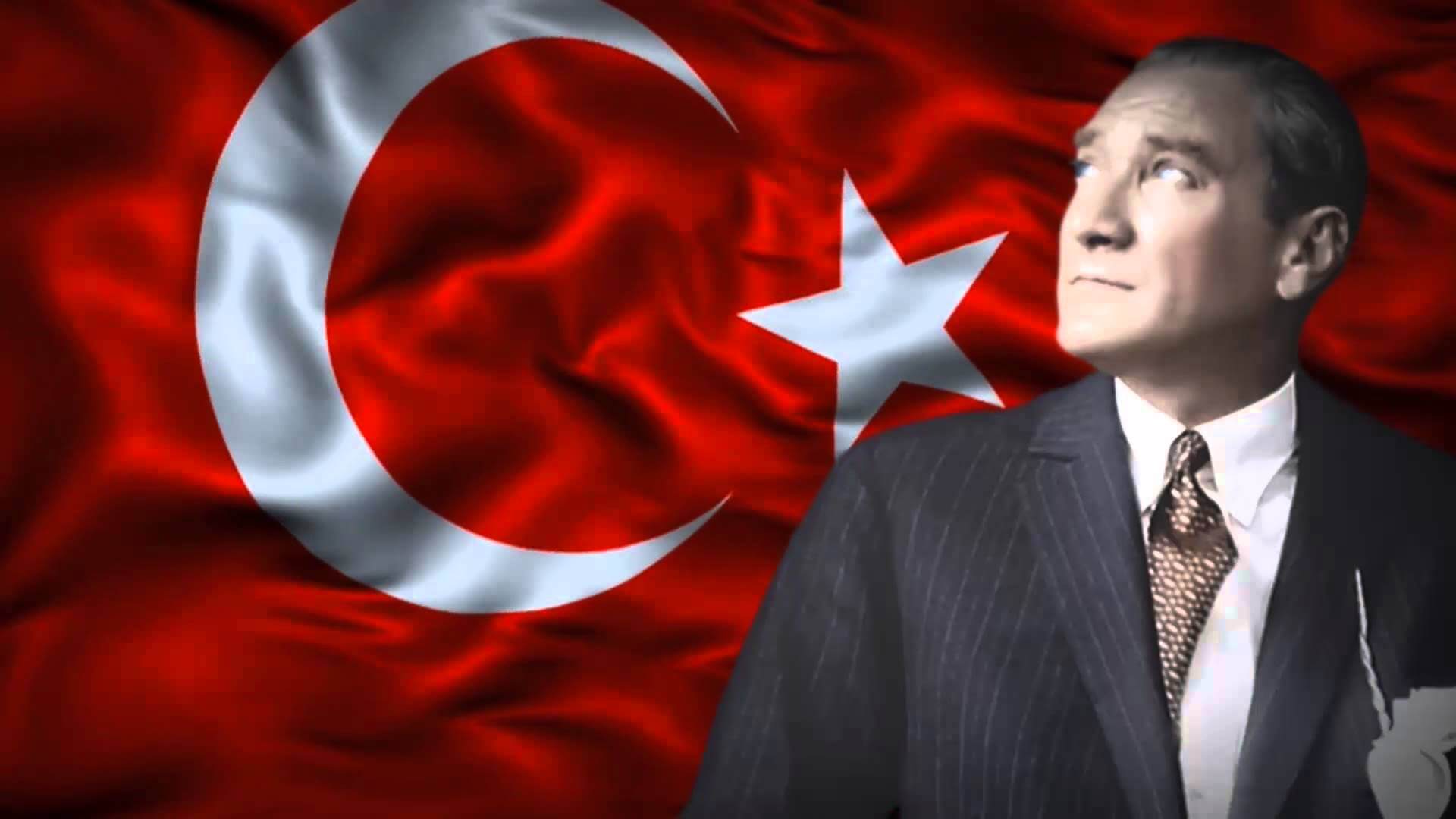 “Milli Eğitim'in gayesi; memlekete ahlâklı, karakterli, cumhuriyetçi, inkılâpçı, olumlu, atılgan, başladığı işleri başarabilecek kabiliyette, dürüst, düşünceli, iradeli, hayatta rastlayacağı engelleri aşmaya kudretli, karakter sahibi genç yetiştirmektir. Bunun için de öğretim programları ve sistemleri ona göre düzenlenmelidir. (1923)”   	 Mustafa Kemal ATATÜRK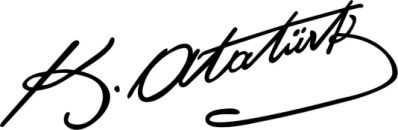 Mehmet Tarık KULA                                                                                                           Okul MüdürüTablolarTablo 1: Stratejik Plan Üst Kurulu ve Stratejik Ekip Bilgileri	Tablo 2: Okul Künyesi	Tablo 3: Çalışan Bilgileri Tablosu	Tablo 4: Okul Yerleşkesine İlişkin Bilgiler	Tablo 5: Öğrenci Sayıları	Tablo 6: Teknolojik Kaynaklar Tablosu	Tablo 7: Gelir/Gider Bilgisi tablosu	Tablo 8: 2019-2023 Stratejik Planı Faaliyet/Proje Maliyetlendirme Tablosu	ŞekillerŞekil 1: 	Şekil 2: 	Şekil 3: 	I. BÖLÜM Giriş ve Plan Hazırlık SüreciGİRİŞ 5018 Sayılı Kamu Mali Yönetimi ve Kontrol Kanunu ile kamu kaynaklarının daha etkili ve verimli bir şekilde kullanılması, hesap verebilir ve saydam bir yönetim anlayışının oluşması hedeflenmektedir.2019-2023 dönemi stratejik planının hazırlanması sürecinin temel aşamaları; kurul ve ekiplerin oluşturulması, çalışma takviminin hazırlanması, uygulanacak yöntemlerin ve yapılacak çalışmaların belirlenmesi şeklindedir.PLAN HAZIRLIK SÜRECİOkulumuzun 2019-2023 dönemlerini kapsayan stratejik plan hazırlık aşaması, üst kurul ve stratejik plan ekibinin oluşturulması ile başlamıştır. Ekip üyeleri bir araya gelerek çalışma takvimini oluşturulmuş, görev dağılımı yapılmıştır. Okulun 2015-2019 Stratejik Planda yer alan amaçlar, hedefler, göstergeler ve faaliyetler incelenmiş ve değerlendirilmiştir. Eğitim Vizyonu 2023, mevzuat, üst politika belgeleri, paydaş, PESTLE, GZFT ve kuruluş içi analizlerinden elde edilen veriler ışığında eğitim ve öğretim sistemine ilişkin sorun ve gelişim alanları ile eğitime ilişkin öneriler tespit edilmiştir.Planlama sürecine aktif katılımını sağlamak üzere paydaş anketi, toplantı ve görüşmeler yapılmıştır. Geleceğe yönelim bölümüne geçilerek okulumuzun amaç, hedef, gösterge ve eylemleri belirlenmiştir. Çalışmaları yürüten ekip ve kurul bilgileri altta verilmiştir.Stratejik Plan Üst KuruluTablo : Stratejik Plan Üst Kurulu ve Stratejik Ekip BilgileriII. BÖLÜMDurum Analizi DURUM ANALİZİDurum analizi bölümünde okulumuzun mevcut durumu ortaya konularak neredeyiz sorusuna yanıt bulunmaya çalışılmıştır. Bu kapsamda okulumuzun kısa tanıtımı, okul künyesi ve temel istatistikleri, paydaş analizi ve görüşleri ile okulumuzun Güçlü Zayıf Fırsat ve Tehditlerinin (GZFT) ele alındığı analize yer verilmiştir.Okulun Kısa Tanıtımı Okulun Mevcut Durumu: Temel İstatistiklerBu bölümde, okulumuzun temel istatistiksel verileri yer almaktadır.Okul KünyesiOkulumuzun temel girdilerine ilişkin bilgiler altta yer alan okul künyesine ilişkin tabloda yer almaktadır.Tablo : Okul KünyesiÇalışan BilgileriOkulumuzun çalışanlarına ilişkin bilgiler altta yer alan tabloda belirtilmiştir.Tablo : Çalışan Bilgileri TablosuOkulumuz Bina ve Alanları	Okulumuzun binası ile açık ve kapalı alanlarına ilişkin temel bilgiler Tablo 4’de yer almaktadır.Tablo : Okul Yerleşkesine İlişkin BilgilerSınıf ve Öğrenci Bilgileri	Okulumuzda yer alan sınıflar ve bu sınıflarda öğrenim gören öğrenci sayıları alttaki tabloda yer almaktadır.Tablo : Öğrenci SayılarıDonanım ve Teknolojik KaynaklarımızTeknolojik kaynaklar başta olmak üzere okulumuzda bulunan çalışır durumdaki donanım malzemelerine ilişkin bilgilere tabloda yer verilmiştir.Tablo : Teknolojik Kaynaklar TablosuGelir ve Gider BilgisiOkulumuzun genel bütçe ödenekleri, okul aile birliği gelirleri ve diğer katkılarda dâhil olmak üzere gelir ve giderlerine ilişkin son iki yıl gerçekleşme bilgileri alttaki tabloda verilmiştir.Tablo : Gelir/Gider Bilgisi tablosuPaydaş AnaliziKurumumuzun temel paydaşları öğrenci, veli ve öğretmen olmakla birlikte eğitimin dışsal etkisi nedeniyle okul çevresinde etkileşim içinde olunan geniş bir paydaş kitlesi bulunmaktadır. Paydaşlarımızın görüşleri anket, toplantı, dilek ve istek kutuları, elektronik ortamda iletilen önerilerde dâhil olmak üzere çeşitli yöntemlerle sürekli olarak alınmaktadır.Paydaş anketlerine ilişkin ortaya çıkan temel sonuçlara altta yer verilmiştir : Öğretmen Anketi Sonuçları:Okulumuzda görev yapmakta olan toplam öğretmenin tamamına uygulanan anket sonuçları aşağıda yer almaktadır.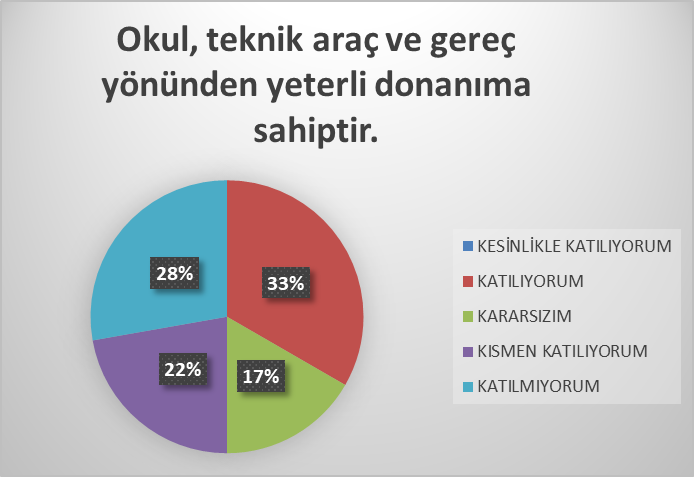 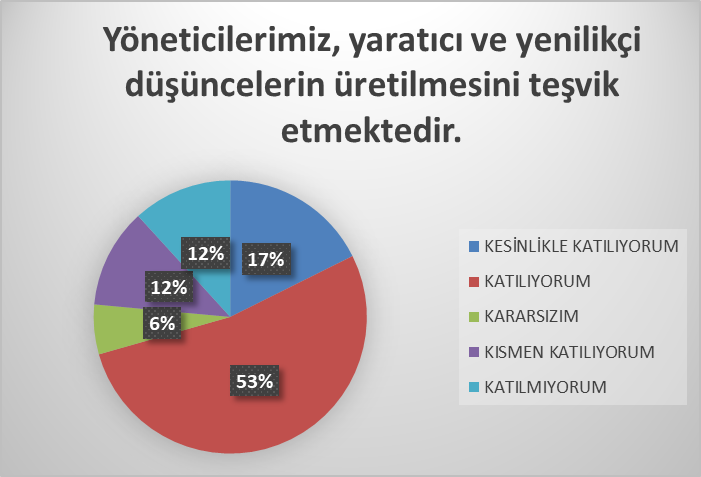 Veli Anketi Sonuçları:veli içerisinde    Okulumuzda öğrenim gören öğrencilerin velilerine yönelik gerçekleştirilmiş olan anket çalışması sonuçları aşağıdaki gibidir. 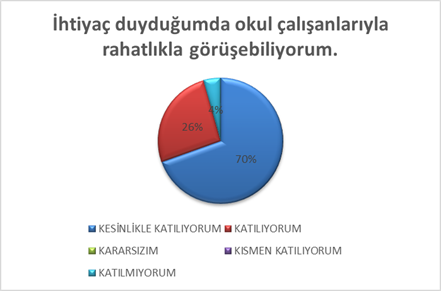 Şekil : Velilerin Ulaşabilme Seviyesi“İhtiyaç duyduğumda okul çalışanlarıyla rahatlıkla görüşebiliyorum” sorusuna ankete katılmış olan velilerin %’ olumlu yönde görüş belirtmişlerdir.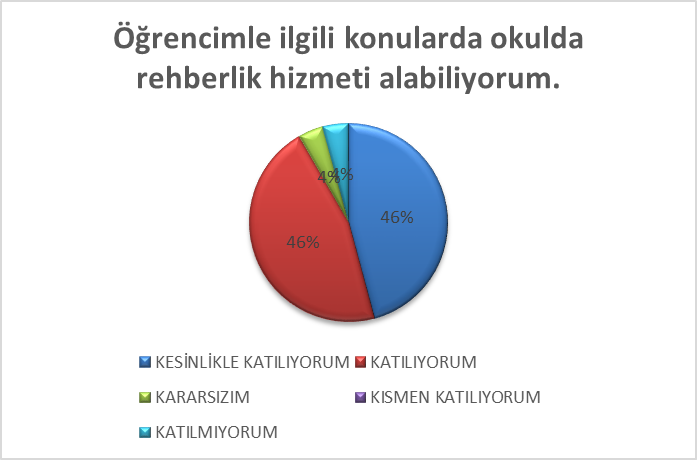 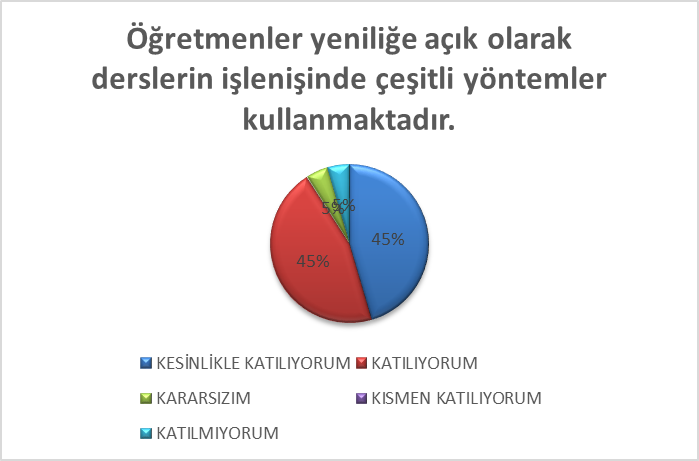 GZFT (Güçlü, Zayıf, Fırsat, Tehdit) Analizi Okulumuzun temel istatistiklerinde verilen okul künyesi, çalışan bilgileri, bina bilgileri, teknolojik kaynak bilgileri ve gelir gider bilgileri ile paydaş anketleri sonucunda ortaya çıkan sorun ve gelişime açık alanlar iç ve dış faktör olarak değerlendirilerek GZFT tablosunda belirtilmiştir. Dolayısıyla olguyu belirten istatistikler ile algıyı ölçen anketlerden çıkan sonuçlar tek bir analizde birleştirilmiştir.Kurumun güçlü ve zayıf yönleri donanım, malzeme, çalışan, iş yapma becerisi, kurumsal iletişim gibi çok çeşitli alanlarda kendisinden kaynaklı olan güçlülükleri ve zayıflıkları ifade etmektedir ve ayrımda temel olarak okul müdürü/müdürlüğü kapsamından bakılarak iç faktör ve dış faktör ayrımı yapılmıştır. İçsel Faktörler Güçlü YönlerZayıf YönlerDışsal Faktörler FırsatlarTehditlerGelişim ve Sorun AlanlarıGelişim ve sorun alanları analizi ile GZFT analizi sonucunda ortaya çıkan sonuçların planın geleceğe yönelim bölümü ile ilişkilendirilmesi ve buradan hareketle hedef, gösterge ve eylemlerin belirlenmesi sağlanmaktadır. Gelişim ve sorun alanları ayrımında eğitim ve öğretim faaliyetlerine ilişkin üç temel tema olan Eğitime Erişim, Eğitimde Kalite ve kurumsal Kapasite kullanılmıştır. Eğitime erişim, öğrencinin eğitim faaliyetine erişmesi ve tamamlamasına ilişkin süreçleri; Eğitimde kalite, öğrencinin akademik başarısı, sosyal ve bilişsel gelişimi ve istihdamı da dâhil olmak üzere eğitim ve öğretim sürecinin hayata hazırlama evresini; Kurumsal kapasite ise kurumsal yapı, kurum kültürü, donanım, bina gibi eğitim ve öğretim sürecine destek mahiyetinde olan kapasiteyi belirtmektedir.Gelişim ve Sorun AlanlarımızIII. BÖLÜM Misyon, Vizyon ve Temel DeğerlerMİSYON, VİZYON VE TEMEL DEĞERLEROkul Müdürlüğümüzün Misyon, vizyon, temel ilke ve değerlerinin oluşturulması kapsamında öğretmenlerimiz, öğrencilerimiz, velilerimiz, çalışanlarımız ve diğer paydaşlarımızdan alınan görüşler, sonucunda stratejik plan hazırlama ekibi tarafından oluşturulan Misyon, Vizyon, Temel Değerler; Okulumuz üst kurulana sunulmuş ve üst kurul tarafından onaylanmıştır.MİSYONUMUZ VİZYONUMUZ TEMEL DEĞERLERİMİZIV. BÖLÜM Amaç-Hedef ve EylemlerAMAÇ, HEDEF VE EYLEMLERTEMA I: EĞİTİM VE ÖĞRETİME ERİŞİMEğitim ve öğretime erişim okullaşma ve okul terki, devam ve devamsızlık, okula uyum ve oryantasyon, özel eğitime ihtiyaç duyan bireylerin eğitime erişimi, yabancı öğrencilerin eğitime erişimi ve hayat boyu öğrenme kapsamında yürütülen faaliyetlerin ele alındığı temadır.Stratejik Amaç 1: Kayıt bölgemizde yer alan çocukların okullaşma oranlarını artıran, öğrencilerin uyum ve devamsızlık sorunlarını gideren etkin bir yönetim yapısı kurulacaktır. Stratejik Hedef 1.1.  Kayıt bölgemizde yer alan çocukların okullaşma oranları artırılacak ve öğrencilerin uyum ve devamsızlık sorunları da giderilecektir.Performans Göstergeleri TEMA II: EĞİTİM VE ÖĞRETİMDE KALİTENİN ARTIRILMASIEğitim ve öğretimde kalitenin artırılması başlığı esas olarak eğitim ve öğretim faaliyetinin hayata hazırlama işlevinde yapılacak çalışmaları kapsamaktadır. Bu tema altında akademik başarı, sınav kaygıları, sınıfta kalma, ders başarıları ve kazanımları, disiplin sorunları, öğrencilerin bilimsel, sanatsal, kültürel ve sportif faaliyetleri ile istihdam ve meslek edindirmeye yönelik rehberlik ve diğer mesleki faaliyetler yer almaktadır. Stratejik Amaç 2: Öğrencilerimizin gelişmiş dünyaya uyum sağlayacak şekilde donanımlı bireyler olabilmesi için eğitim ve öğretimde kalite artırılacaktır.Stratejik Hedef 2.1.  Öğrenme kazanımlarını takip eden ve velileri de sürece dâhil eden bir yönetim anlayışı ile öğrencilerimizin Performans GöstergeleriStratejik Hedef 2.2.  Etkin bir rehberlik anlayışıyla,Performans GöstergeleriEylemlerTEMA III: KURUMSAL KAPASİTEStratejik Amaç 3: Eğitim ve öğretim faaliyetlerinin daha nitelikli olarak verilebilmesi için okulumuzun kurumsal kapasitesi güçlendirilecektir. Stratejik Hedef 3.1.  Okulumuzun fiziki, teknolojik ve beşeri kaynaklarını, değişen ve gelişen koşullara uygun hale getirerek güçlendirmek.Performans GöstergeleriEylemlerV.BÖLÜM MaliyetlendirmeMALİYETLENDİRMETablo : 2019-2023 Stratejik Planı Faaliyet/Proje Maliyetlendirme TablosuVI. BÖLÜM İzleme ve Değerlendirmeİzleme ve DeğerlendirmeOkulumuz Stratejik Planı izleme ve değerlendirme çalışmalarında 5 yıllık Stratejik Planın izlenmesi ve 1 yıllık gelişim planın izlenmesi olarak ikili bir ayrıma gidilecektir. Stratejik planın izlenmesinde 6 aylık dönemlerde izleme yapılacak denetim birimleri, il ve ilçe millî eğitim müdürlüğü ve Bakanlık denetim ve kontrollerine hazır halde tutulacaktır. Yıllık planın uygulanmasında yürütme ekipleri ve eylem sorumlularıyla aylık ilerleme toplantıları yapılacaktır. Toplantıda bir önceki ayda yapılanlar ve bir sonraki ayda yapılacaklar görüşülüp karara bağlanacaktır. Üst Kurul BilgileriÜst Kurul BilgileriEkip BilgileriEkip BilgileriAdı SoyadıUnvanıAdı SoyadıUnvanıİli: İli: İli: İli: İlçesi: İlçesi: İlçesi: İlçesi: Adres: Coğrafi Konum (link)*:Coğrafi Konum (link)*:Telefon Numarası: Faks Numarası:Faks Numarası:e- Posta Adresi:Web sayfası adresi:Web sayfası adresi:Kurum Kodu:Öğretim Şekli:Öğretim Şekli: Tam Gün Tam GünOkulun Hizmete Giriş Tarihi: Okulun Hizmete Giriş Tarihi: Okulun Hizmete Giriş Tarihi: Okulun Hizmete Giriş Tarihi: Toplam Çalışan Sayısı *Toplam Çalışan Sayısı *Öğrenci Sayısı:KızÖğretmen SayısıKadınÖğrenci Sayısı:ErkekÖğretmen SayısıErkekÖğrenci Sayısı:ToplamÖğretmen SayısıToplamDerslik Başına Düşen Öğrenci SayısıDerslik Başına Düşen Öğrenci SayısıDerslik Başına Düşen Öğrenci Sayısı:Şube Başına Düşen Öğrenci SayısıŞube Başına Düşen Öğrenci SayısıŞube Başına Düşen Öğrenci Sayısı:Öğretmen Başına Düşen Öğrenci SayısıÖğretmen Başına Düşen Öğrenci SayısıÖğretmen Başına Düşen Öğrenci Sayısı:Şube Başına 30’dan Fazla Öğrencisi Olan Şube SayısıŞube Başına 30’dan Fazla Öğrencisi Olan Şube SayısıŞube Başına 30’dan Fazla Öğrencisi Olan Şube Sayısı:Öğrenci Başına Düşen Toplam Gider Miktarı*Öğrenci Başına Düşen Toplam Gider Miktarı*Öğrenci Başına Düşen Toplam Gider Miktarı*Öğretmenlerin Kurumdaki Ortalama Görev SüresiÖğretmenlerin Kurumdaki Ortalama Görev SüresiÖğretmenlerin Kurumdaki Ortalama Görev SüresiUnvanErkekKadınToplamOkul Müdürü ve Müdür YardımcısıSınıf ÖğretmeniBranş ÖğretmeniRehber Öğretmenİdari PersonelYardımcı PersonelGüvenlik PersoneliToplam Çalışan SayılarıOkul BölümleriOkul BölümleriÖzel AlanlarVarYokOkul Kat SayısıÇok Amaçlı SalonDerslik SayısıÇok Amaçlı SahaDerslik Alanları (m2)KütüphaneKullanılan Derslik SayısıFen LaboratuvarıŞube SayısıBilgisayar Laboratuvarıİdari Odaların Alanı (m2)İş AtölyesiÖğretmenler Odası (m2)Beceri AtölyesiOkul Oturum Alanı (m2)PansiyonOkul Bahçesi (Açık Alan)(m2)Okul Kapalı Alan (m2)Sanatsal, bilimsel ve sportif amaçlı toplam alan (m2)(m2)Tuvalet SayısıSınıfıKızErkekToplamSınıfıKızErkekToplamMasaüstü Bilgisayar SayısıYazıcı SayısıTaşınabilir Bilgisayar SayısıFotokopi Makinası SayısıProjeksiyon Sayısıİnternet Bağlantı HızıAkıllı Tahta SayısıYazıcı SayısıYıllarGelir MiktarıGider Miktarı20162017Güçlü YönlerGüçlü YönlerÖğrencilerÇalışanlarVelilerBina ve YerleşkeDonanımBütçeYönetim Süreçleriİletişim SüreçleriFırsatlarFırsatlarPolitikEkonomikSosyolojikTeknolojikMevzuat-YasalTehditlerTehditlerPolitikEkonomikSosyolojikTeknolojikMevzuat-YasalEkolojikEğitime ErişimEğitimde KaliteKurumsal KapasiteOkullaşma OranıKurumsal İletişimOkula Devam/ DevamsızlıkSosyal, Kültürel ve Fiziksel GelişimKurumsal YönetimOkula Uyum, OryantasyonBina ve YerleşkeÖzel Eğitime İhtiyaç Duyan BireylerDonanımYabancı ÖğrencilerTemizlik, Hijyenİş Güvenliği, Okul GüvenliğiTaşıma ve servis1.TEMA: EĞİTİM VE ÖĞRETİME ERİŞİM1.TEMA: EĞİTİM VE ÖĞRETİME ERİŞİM1Kız çocukları başta olmak üzere özel politika gerektiren grupların eğitime erişimi2Zorunlu eğitimde devamsızlık3Özel eğitime ihtiyaç duyan bireylerin uygun eğitime erişimi2.TEMA: EĞİTİM VE ÖĞRETİMDE KALİTE2.TEMA: EĞİTİM VE ÖĞRETİMDE KALİTE1234Okul sağlığı ve hijyen563.TEMA: KURUMSAL KAPASİTE3.TEMA: KURUMSAL KAPASİTE1Çalışanların ödüllendirilmesi2Çalışanların motive edilmesi3İdareci ve öğretmenlerin mesleki yeterliliklerinin geliştirilmesi45Projelerin sürdürülebilirliğiNoPerformansGöstergesiMevcutHEDEFHEDEFHEDEFHEDEFHEDEFHEDEFNoPerformansGöstergesi201820192020202120222023PG.1.1.bİlkokul birinci sınıf öğrencilerinden en az bir yıl okul öncesi eğitim almış olanların oranı (%)(ilkokul)PG.1.1.c.Okula yeni başlayan öğrencilerden oryantasyon eğitimine katılanların oranı (%)PG.1.1.d.Bir eğitim ve öğretim döneminde 20 gün ve üzeri devamsızlık yapan öğrenci oranı (%)PG.1.1.e.Bir eğitim ve öğretim döneminde 20 gün ve üzeri devamsızlık yapan yabancı öğrenci oranı (%)PG.1.1.f.Okulun özel eğitime ihtiyaç duyan bireylerin kullanımına uygunluğu (0-1)NoEylem İfadesiEylem SorumlusuEylem Tarihi1.1.1.Kayıt bölgesinde yer alan öğrencilerin tespiti çalışması yapılacaktır.Okul Stratejik Plan Ekibi01 Eylül-20 Eylül1.1.2Devamsızlık yapan öğrencilerin tespiti ve erken uyarı sistemi için çalışmalar yapılacaktır.Müdür Yardımcısı 01 Eylül-20 Eylül1.1.3Devamsızlık yapan öğrencilerin velileri ile özel aylık  toplantı ve görüşmeler yapılacaktır.Rehberlik ServisiHer ayın son haftası1.1.4Okulun özel eğitime ihtiyaç duyan bireylerin kullanımının kolaylaştırılması için rampa ve asansör eksiklikleri tamamlanacaktır. Müdür YardımcısıMayıs 2019NoPerformansGöstergesiMevcutMevcutHEDEFHEDEFHEDEFHEDEFHEDEFHEDEFNoPerformansGöstergesi2018201920192020202120222023PG.2.1.aBaPG.2.1.bPG.2.1.c.PG.2.1.d..NoPerformansGöstergesiMevcutMevcutHEDEFHEDEFHEDEFHEDEFHEDEFHEDEFNoPerformansGöstergesi2018201920192020202120222023PG.2.2.aPG.2.2.bPG.2.2.c.NoEylem İfadesiEylem SorumlusuEylem Tarihi2.2.1.Rehberlik ServisiSınıf Öğretmenleri.0.201-.202.2.2.2.NoPerformansGöstergesiMevcutMevcutHEDEFHEDEFHEDEFHEDEFHEDEFHEDEFNoPerformansGöstergesi2018201920192020202120222023PG.3.1.aOkul servislerinden memnuniyet oranı (%)PG.3.1.c.Okul temizliğinden memnuniyet oranı (%)NoEylem İfadesiEylem SorumlusuEylem Tarihi3.1.1.Okul servislerinin denetimi yapılacaktır. Öğrencilerle görüşülerek problemler tespit edilecektir.Müdür Yardımcısı3.1.2Konusunda uzman kişisel gelişim uzmanları ile görüşülerek okulumuza davet edilecek öğrencilerle buluşturulacaktır.Okul Gelişim Ekibi3.1.3Temizlik konulu projeler yürütülecek, öğretmen ve öğrencilerin projede aktif yer almaları sağlanacaktır.Proje Yönetim EkibiKaynak Tablosu20192020202120222023ToplamKaynak Tablosu20192020202120222023ToplamGenel BütçeValilikler ve Belediyelerin KatkısıDiğer (Okul Aile Birlikleri)TOPLAM